Polonez (taniec)http://pl.wikipedia.org/wiki/Polonez_%28taniec%29Polonez (fr. polonaise, la polonaise, wł. la polacca, w domyśle: taniec polski) – reprezentacyjny polski taniec narodowy (dawniej dworski).Spis treści1 Geneza tańca2 Nazwa3 Struktura4 Polonez w muzyce5 Zobacz teżGeneza tańcaPierwowzorem poloneza był taniec pieszy pochodzenia ludowego, tańczony najpierw wśród ludu, znany w swym pierwowzorze - chmielowym z drugiej połowy XVI i początku XVII wieku, z czasem przyjął się na dworach magnackich. Na dworach królów polskich polonez stanowił element ceremoniału dworskiego, będąc paradą szlachty przed monarchą. Tańczony był na rozpoczęcie balów, również obecnie inauguruje niektóre imprezy, dla podkreślenia ich uroczystego charakteru (np. studniówki).NazwaW zależności od regionu, polonez znany był pod różnymi nazwami: taniec polski, chodzony, pieszy, łażony, wolny, powolny, okrągły, starodawny, staroświecki, chmielowy, gęsi, wielki.Istnieje opinia, że nazwa polonez pojawiła się dopiero w latach trzydziestych XVIII wieku, jako spolszczenie francuskiego polonaise; francuskie à la polonaise czy włoskie alla polacca oznaczają "w charakterze poloneza".Struktura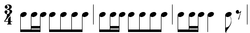 Typowy rytm polonezaPolonez jest tańcem uroczystym, w którym gracji ruchów towarzyszą dostojne kroki. Zwykle w formie pieśni dwuczęściowej. Metrum 3/4, tempo umiarkowane, raczej powolne. Charakterystyczny dla poloneza jest powtarzający się schemat rytmiczny, ósemkowy, z dwoma szesnastkami na "i" pierwszej miary.
Typowy rytm poloneza
Michał Kleofas Ogiński – Polonez Pożegnanie Ojczyzny


Typowy rytm zakończenia poloneza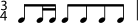 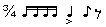 W formie stylizowanej polonez jako styl muzyczny pojawił się już w suicie barokowej, a wielu późniejszych kompozytorów sięgało po ten temat. Najbardziej znane w świecie polonezy komponował Fryderyk Chopin, który uczynił z nich arcydzieła muzyki poważnej, czego przykładem jest Polonez As-dur, często kojarzony z Polską. W swoim dorobku polonezy mają także Stanisław Moniuszko oraz Michał Kleofas Ogiński - Pożegnanie Ojczyzny. Również wielu zagranicznych kompozytorów takich jak Johann Sebastian Bach, Georg Philipp Telemann, Wolfgang Amadeusz Mozart, Franz Schubert, Carl Maria von Weber, Robert Schumann, Ferenc Liszt, Moritz Moszkowski, Mauro Giuliani, Modest Musorgski, Piotr Czajkowski i Aleksandr Skriabin komponowało polonezy jako osobne utwory muzyczne bądź umieszczały go jako ich część.Polonez zachował się w kolędach: W żłobie leży, Dzisiaj w Betlejem, Bóg się rodzi, Serca ludzkie się radują czy niemieckiej kolędzie O Tannenbaum. Wśród muzykologów spotyka się opinie, że dopiero w XVIII ułożono teksty religijne do wcześniej znanych melodii tanecznych.